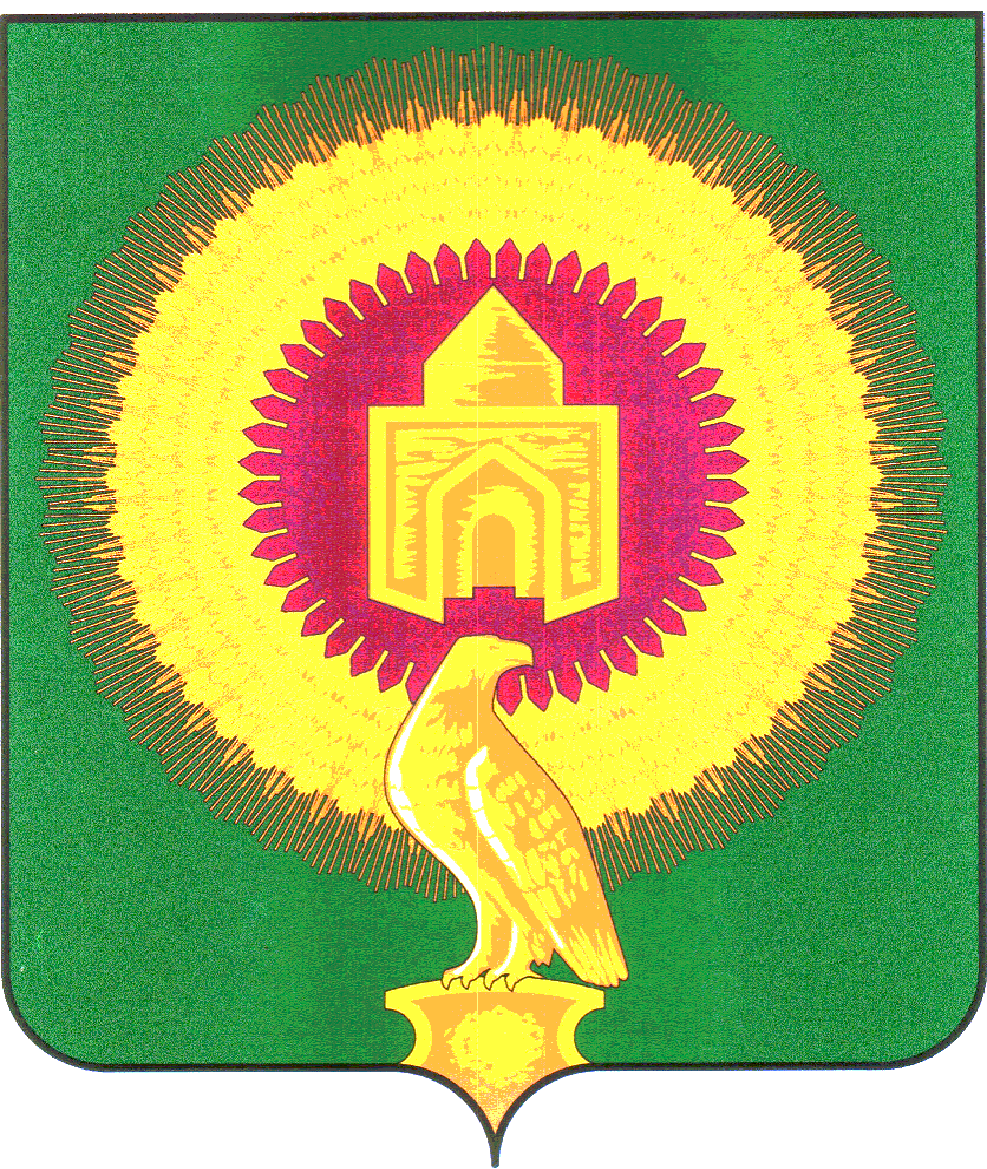 СОВЕТ ДЕПУТАТОВ БОРОДИНОВСКОГО СЕЛЬСКОГО ПОСЕЛЕНИЯ ВАРНЕНСКОГО МУНИЦИПАЛЬНОГО РАЙОНАЧЕЛЯБИНСКОЙ ОБЛАСТИРЕШЕНИЕот 25 сентября 2012 г. N10 Об установлении налога на имущество физических лицВ соответствии с Федеральным законом от 6 октября 2003 г. N 131-ФЗ "Об общих принципах организации местного самоуправления в Российской Федерации", Налоговым кодексом Российской Федерации, Законом РФ от 9 декабря 1991 г. N 2003-1 "О налогах на имущество физических лиц" и Уставом Бородиновского сельского поселения Совет депутатов Бородиновского сельского поселенияРЕШАЕТ:Ввести на территории Бородиновского сельского поселения налог на имущество физических лиц. Налог на имущество физических лиц является местным налогом и уплачивается собственниками имущества на основании ст. 12, 15 Налогового кодекса Российской Федерации, Федерального закона от 6 октября 2003 г. N 131-ФЗ "Об общих принципах организации местного самоуправления в Российской Федерации", Закона РФ от 9 декабря 1991 г. N 2003-1 "О налогах на имущество физических лиц" с учетом особенностей, предусмотренных настоящим решением.2. Объектами налогообложения признаются следующие виды имущества:1) жилой дом;2) квартира;3) комната;4) дача;5) гараж;6) иное строение, помещение и сооружение;7) доля в праве общей собственности на имущество, указанное в подпунктах 1 - 6 настоящего пункта.3. Установить следующие ставки налога на жилые дома, квартиры, комнаты, дачи, гаражи, иные строения, помещения и сооружения, доли в праве общей собственности  в зависимости от суммарной инвентаризационной стоимости: 4. В бюджет поселения зачисляются налоги, начисленные на имущество физических лиц, находящееся в пределах границ Бородиновского сельского поселения.5. Для граждан, имеющих в собственности имущество, являющееся объектом налогообложения на территории Бородиновского сельского поселения, льготы, установленные в соответствии со статьей 4 Закона Российской Федерации от 9 декабря 1991 г. N 2003-1 "О налогах на имущество физических лиц" действуют в полном объеме.Кроме того, освободить от уплаты налога на имущество физических лиц следующие категории налогоплательщиков:Почетный житель Варненского муниципального района;Жители Варненского муниципального района, награжденные золотым знаком отличия «За заслуги перед Варненским районом»;Многодетных семей, имеющих 3-х и более детей, находящихся на иждивении и не достигших 18-го возраста, и являющимися малоимущими 6. Настоящее решение вступает в силу с 1 января 2013 года.7. Признать утратившим силу Решение Совета Депутатов Бородиновского сельского поселения от 28 сентября 2005 года № 5 «Об установлении налога на  имущество физических лиц» (с изменениями и дополнениями внесенными в него).8. Настоящее Решение опубликовать в районной газете "Советское Село" и разместить на официальном сайте Администрации Варненского муниципального района « Varna 74.ru» не позднее 30 ноября 2012 года.Глава Бородиновского сельского поселения:                                                  С.И.МананниковСуммарная инвентаризационная стоимость        
объектов налогообложения               Ставка налогаДо 300000 рублей (включительно)                      0,09процента(включительно)От 300001 рублей до 500000 рублей (включительно)     0,15процента(включительно)Свыше 500001 рублей                                  0,31  процента(включительно)